Zajęcia z wykorzystaniem monitora interaktywnego – Joanna Barcikowska-BroszkoEdukacja matematyczna – wykorzystanie elementów escape roomu oraz grywalizacji.Temat zajęć: Detektywi w akcji – „Tajemnica zaginionego wilka”.Przedstawienie uczniom celów lekcji.Wybranie dwóch liderów. Podział klasy na dwie grupy – wykorzystanie koła do losowania (Wordwall)Wytypowanie „Strażnika ciszy”, który otrzymuje plakietkę i klepsydrę – uczeń ma za zadanie pilnować porządku podczas gry. Jeżeli uzna, że grupa jest zbyt głośna, to za pomocą klepsydry odmierza jedną minutę, w ciągu której uczestnicy nie mogą podjąć żadnej czynności – stoją w bezruchu.Rozpoczęcie gry – odszukanie przez Zadaniem uczniów jest zdobycie poszczególnych cyfr do kodu sejfu, w którym znajduje się wskazówka, gdzie należy szukać zaginionej postaci z bajki – wilka. Wygrywa drużyna, która wykona bezbłędnie cztery misje (zadania matematyczne, logiczne) i uzyska cały kod.Wykorzystanie interaktywnej prezentacji wykonanej na platformie Genially, zawierającej fabułę gry:https://view.genial.ly/6283cac40cee6a0018eea532/presentation-tajemnica-zaginiecia-wilka Drużyna, która jako pierwsza rozszyfruje kod w nagrodę otrzyma voucher na podpowiedź na najbliższym sprawdzianie. Kolejna nagroda dla zwycięzców to możliwość ułożenie puzzli on-line z wykorzystaniem  monitora interaktywnego.Po uzyskaniu ostatniej wskazówki uczniowie udają się w wyznaczone miejsce, gdzie kończy się przygoda.Wszyscy uczestnicy otrzymują medale „Młodego detektywa klasy III”.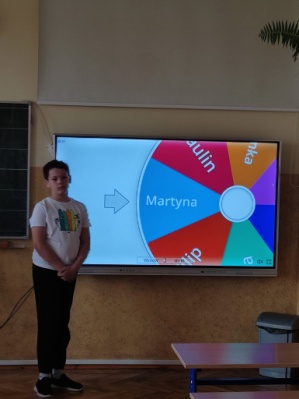 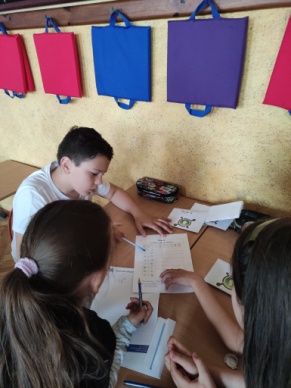 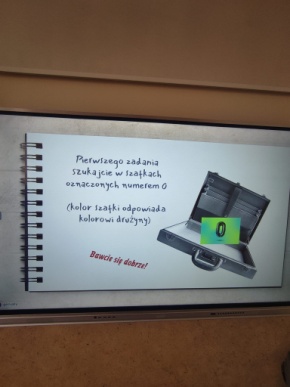 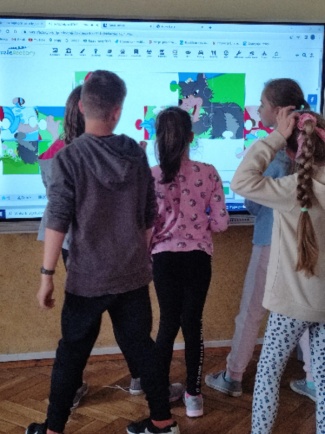 